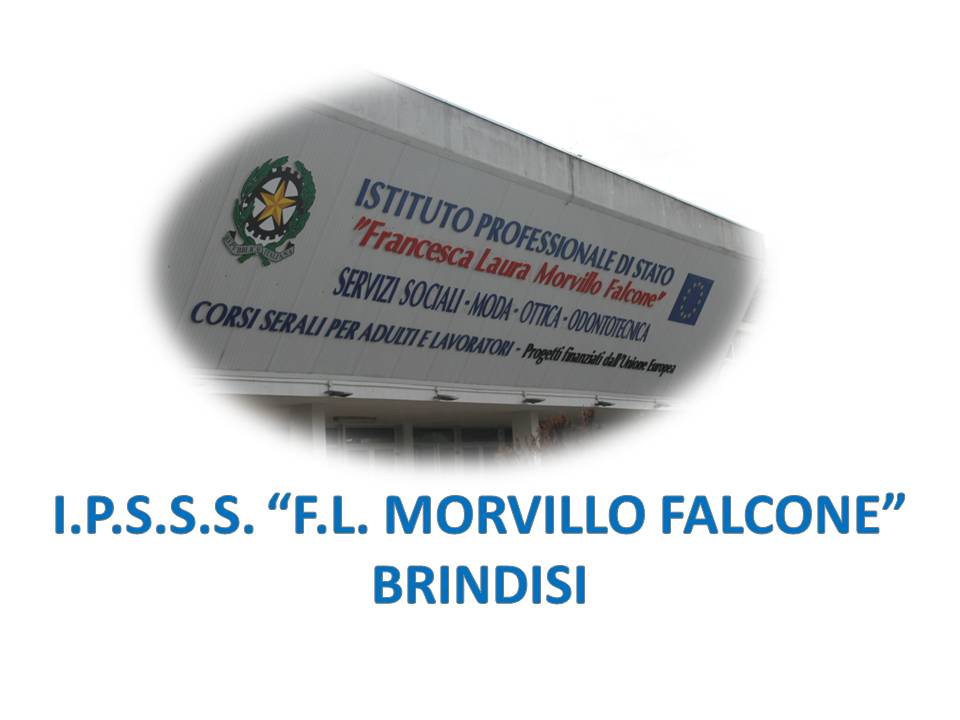 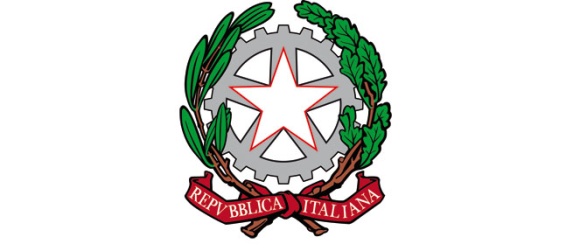 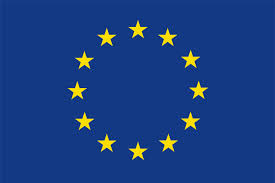 ISTITUTO PROFESSIONALE DI STATO PER I SERVIZI SOCIALI“Francesca Laura MORVILLO FALCONE”Via Galanti, 1 - Tel. 0831/513991brrf010008@istruzione.it – brrf010008@pec.istruzione.it  www.morvillofalconebrindisi.edu.it72100   B R I N D I S IMATERIA: DIRITTO, PRATICA COMMERCIALE E LEGISLAZIONE SOCIO-SANITARIA(ore settimanali: 2)CLASSE: 5 A OTTICOANNO SCOLASTICO: 2022/2023DOCENTE: MAURIZIO GAUDIOLibro di testo:MARIA TERESA FIOCCHIMANUALE DI DIRITTO PER OTTICI ED ODONTOTECNICIFRANCO LUCISANO EDITOREArgomenti:1) L’IMPRENDITORELA DEFINIZIONE DI IMPRENDITOREI CRITERI DI CLASSIFICAZIONEL’IMPRENDITORE AGRICOLOIL PICCOLO IMPRENDITOREL’IMPRESA FAMILIAREL’IMPRENDITORE COMMERCIALE2) LA SOCIETA’IL CONTRATTO DI SOCIETA’: ANALISI DELL’ART. 2247 C.C.I TIPI DI SOCIETA’LA SOCIETA’ SEMPLICELA SOCIETA’ IN NOME COLLETTIVOLA SOCIETA’ IN ACCOMANDITA SEMPLICELA SOCIETA’ PER AZIONILA SOCIETA’ IN ACCOMANDITA PER AZIONILA SOCIETA’ A RESPONSABILITA’ LIMITATALA SOCIETA’ A RESPONSABILITA’ LIMITATA SEMPLIFICATA3) SALUTE E SICUREZZA NEI LUOGHI DI LAVOROEVOLUZIONE DELLA NORMATIVA IN MATERIA DI SALUTE E SICUREZZA SUI LUOGHI DI 	LAVOROTESTO UNICO SULLA SALUTE E SICUREZZA SUL LAVORO (D.LGS. 81/2008)4) LA CERTIFICAZIONE DEI MANUFATTI IN CAMPO OTTICOARGOMENTI SVOLTI IN EDUCAZIONE CIVICA (3 ore nel trimestre, 3 ore nel pentamestre):LA CRIMINALITA’ ORGANIZZATA, FALCONE E BORSELLINO, PEPPINO IMPASTATO.LA SICUREZZA, IL RISCHIO, L’INFORTUNIO, LA MALATTIA PROFESSIONALE.Brindisi, maggio 2023 Il docenteMaurizio Gaudio